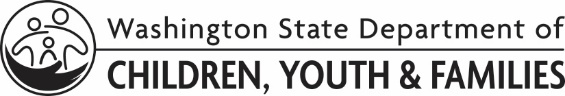 LICENSING DIVISION (LD)Licensing Waiver (Foster Home)LICENSING DIVISION (LD)Licensing Waiver (Foster Home)LICENSING DIVISION (LD)Licensing Waiver (Foster Home)LICENSING DIVISION (LD)Licensing Waiver (Foster Home)PROVIDER NAMEPROVIDER NAMEPROVIDER NUMBERPROVIDER NUMBERDATE OF REQUESTLICENSOR NAMELICENSOR NAMELICENSOR NAMELICENSOR NAMELICENSOR NAMEThis form is used when a foster home is unable to meet a WAC also known as a minimum licensing requirement (MLR) for more than 30 days. The licensor also supports the foster home remaining licensed OR the WAC requires this form to be completed. Waivers are for general or suitable other foster homes, or for relatives for specific WACs that are not available as non-safety exemptions.NOTES ON USE OF WAIVERS:Waivers are necessary when the WAC uses “must” language rather than “may.” This does not allow DCYF discretion and therefore requires a waiver.Waivers are approved in rare circumstances.Waivers are time limited and usually child-specific (or staff-specific if requested by GC or CPA).Waivers may result in the loss of IV-E funds for all children placed in the home.Please discuss the specific situation with your Area Administrator. This form is used when a foster home is unable to meet a WAC also known as a minimum licensing requirement (MLR) for more than 30 days. The licensor also supports the foster home remaining licensed OR the WAC requires this form to be completed. Waivers are for general or suitable other foster homes, or for relatives for specific WACs that are not available as non-safety exemptions.NOTES ON USE OF WAIVERS:Waivers are necessary when the WAC uses “must” language rather than “may.” This does not allow DCYF discretion and therefore requires a waiver.Waivers are approved in rare circumstances.Waivers are time limited and usually child-specific (or staff-specific if requested by GC or CPA).Waivers may result in the loss of IV-E funds for all children placed in the home.Please discuss the specific situation with your Area Administrator. This form is used when a foster home is unable to meet a WAC also known as a minimum licensing requirement (MLR) for more than 30 days. The licensor also supports the foster home remaining licensed OR the WAC requires this form to be completed. Waivers are for general or suitable other foster homes, or for relatives for specific WACs that are not available as non-safety exemptions.NOTES ON USE OF WAIVERS:Waivers are necessary when the WAC uses “must” language rather than “may.” This does not allow DCYF discretion and therefore requires a waiver.Waivers are approved in rare circumstances.Waivers are time limited and usually child-specific (or staff-specific if requested by GC or CPA).Waivers may result in the loss of IV-E funds for all children placed in the home.Please discuss the specific situation with your Area Administrator. This form is used when a foster home is unable to meet a WAC also known as a minimum licensing requirement (MLR) for more than 30 days. The licensor also supports the foster home remaining licensed OR the WAC requires this form to be completed. Waivers are for general or suitable other foster homes, or for relatives for specific WACs that are not available as non-safety exemptions.NOTES ON USE OF WAIVERS:Waivers are necessary when the WAC uses “must” language rather than “may.” This does not allow DCYF discretion and therefore requires a waiver.Waivers are approved in rare circumstances.Waivers are time limited and usually child-specific (or staff-specific if requested by GC or CPA).Waivers may result in the loss of IV-E funds for all children placed in the home.Please discuss the specific situation with your Area Administrator. This form is used when a foster home is unable to meet a WAC also known as a minimum licensing requirement (MLR) for more than 30 days. The licensor also supports the foster home remaining licensed OR the WAC requires this form to be completed. Waivers are for general or suitable other foster homes, or for relatives for specific WACs that are not available as non-safety exemptions.NOTES ON USE OF WAIVERS:Waivers are necessary when the WAC uses “must” language rather than “may.” This does not allow DCYF discretion and therefore requires a waiver.Waivers are approved in rare circumstances.Waivers are time limited and usually child-specific (or staff-specific if requested by GC or CPA).Waivers may result in the loss of IV-E funds for all children placed in the home.Please discuss the specific situation with your Area Administrator. General Foster Care, Group Care Facilities, or Child Placing Agencies (CPA)General Foster Care, Group Care Facilities, or Child Placing Agencies (CPA)General Foster Care, Group Care Facilities, or Child Placing Agencies (CPA)General Foster Care, Group Care Facilities, or Child Placing Agencies (CPA)General Foster Care, Group Care Facilities, or Child Placing Agencies (CPA)WAC REFERENCEWAC REFERENCEWAC REFERENCEWAC REFERENCEWAC REFERENCEWAC REFERENCEWAC REFERENCEWAC REFERENCEWAC REFERENCEWAC REFERENCEWAC REFERENCEWAC REFERENCEWAC REFERENCEWAC REFERENCEWAC REFERENCEWAC REFERENCEWAC REFERENCEWAC REFERENCEEFFECTIVE DATESFrom:      	To:      EFFECTIVE DATESFrom:      	To:      Explanation and Justification for RequestExplanation and Justification for RequestExplanation and Justification for RequestExplanation and Justification for RequestExplanation and Justification for RequestDescribe the request, the explanation of the mitigation plan, anyone you discussed the request with, and the reasons why the request should be granted. Describe the request, the explanation of the mitigation plan, anyone you discussed the request with, and the reasons why the request should be granted. Describe the request, the explanation of the mitigation plan, anyone you discussed the request with, and the reasons why the request should be granted. Describe the request, the explanation of the mitigation plan, anyone you discussed the request with, and the reasons why the request should be granted. Describe the request, the explanation of the mitigation plan, anyone you discussed the request with, and the reasons why the request should be granted. Licensing Approval Review and SignatureLicensing Approval Review and SignatureLICENSING DIVISION SUPERVISOR NAME Approved	 DeniedDATELICENSING DIVISION AREA ADMINISTRATOR NAME Approved	 DeniedLICENSING DIVISION AREA ADMINISTRATOR SIGNATUREDATELICENSING DIVISION FOSTER CARE SENIOR ADMINISTRATOR NAME Approved	 DeniedLICENSING DIVISION FOSTER CARE SENIOR ADMINISTRATOR SIGNATUREDATE